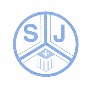 St. Joseph’s RC Primary SchoolGeorge Row, Bermondsey, London SE16 4UPMission StatementAt St. Joseph’s School,  we aim to grow and learn together within a loving and caring environment which reflects the Gospel  values. We encourage all our children to reach their full potential in all aspects of their education.Deputy Headteacher – Personal SpecificationQualifications and TrainingEssentialDesirableQualifications and TrainingPractising Catholic √QTS  √Evidence of continuing professional development √Catholic Certificate in Religious Studies (CCRS)√ExperienceExperienceExperienceAt least 4 years teaching experience√A proven track record of successful teaching practice√Experience of teaching in more than one key stage √Experience of leading change in teaching, learning or curriculum either at class, phase or whole school level√Experience of the successful line management of other staff √Experience of leadership role within a primary school√Professional Knowledge and UnderstandingUnderstanding the expectations of the Ofsted Inspection Framework (2019)√A clear understanding of the key elements of high-quality teaching and learning√A thorough understanding of how children learn√A thorough knowledge of the National Curriculum√Ability to design and implement a curriculum to meet the needs of all pupils√Proven ability to manage pupil behaviour effectively √Promoting the welfare of childrenA good understanding of up to date policy and practice with regard to Safeguarding√A commitment to safeguarding the wellbeing of all pupils √Personal QualitiesThe ability to establish effective working relationships with all members of the school community√The ability to enthuse and motivate.√Strong organisational skills√The ability to determine priorities and manage time effectively√Ability to communicate effectively√CommitmentA commitment to supporting the Catholic ethos of our Catholic School, including the spiritual development of the pupils and the school’s role within the community.√Evidence of a strong commitment to Catholic education;√